Cводный отчет по выполнению муниципальных заданий за   2020 год муниципальными учреждениями(период)подведомственными Отделу культуры администрации Грачевского района____(наименование учредителя)*Информация указывается в случае превышения допустимого (возможного) отклонения планового показателя объема оказанной (выполненной) муниципальной услуги (работы).**Указываются причины невыполнения планового показателя объема оказанной (выполненной) муниципальной услуги (работы)Начальник отдела культуры                                              С.В.Спиридонов 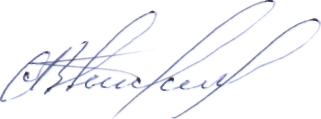 30 декабря 2020 г    Вед.экономист  Пчелякова Н.Н. 21046№п/пНаименование муниципальной услуги (работы)/муниципального учреждения*Количество муниципальным учреждений, оказывающих (выполняющих) муниципальную услугу (работу)Наименование показателяЕдиница измеренияПлановый объем оказания (выполнения) муниципальной услуги (работы) в утвержденном муниципальном задании в натуральных показателяхФактический объем оказания (выполнения) муниципальной услуги (работы) в рамках муниципального задания в натуральных показателяхПроцент оказания (выполнения) муниципальной услуги (работы) в рамках муниципального заданияДопустимое (возможное) отклонение показателя объема оказанной (выполненной) муниципальной услуги (работы), при котором муниципальное задание считается выполненнымПримечание**123456789101.Публичный показ музейных предметов, музейных коллекций11. Количество музейных предметов основного Музейного фонда учреждения, опубликованных на экспозициях и выставках за отчетный периодед.93293210051.Публичный показ музейных предметов, музейных коллекций1Показатель объема1.Число посетителейчел205219529552.Организация деятельности клубных формирований и формирований самодеятельного народного творчества1Доля клубных формирований для детей и подростков от общего числа клубных формированийпроцент404010052.Организация деятельности клубных формирований и формирований самодеятельного народного творчества1Количество клубных формированийединица1241229852.Организация деятельности клубных формирований и формирований самодеятельного народного творчества1Показатель объема Количество посещенийчеловек133913329953.Реализация дополнительных предпрофессиональных программ в области искусств (народные инструменты)11.Доля детей, осваивающих дополнительные предпрофессиональные образовательные программы в образовательном учреждении%909010053.Реализация дополнительных предпрофессиональных программ в области искусств (народные инструменты)12. Доля детей, участвующих в мероприятиях муниципального, регионального, федерального и международного уровней%10010010053.Реализация дополнительных предпрофессиональных программ в области искусств (народные инструменты)13. Доля родителей (законных представителей), удовлетворенных условиями и качеством предоставляемой образовательной услуги%909010053.Реализация дополнительных предпрофессиональных программ в области искусств (народные инструменты)1Показатель объемаКоличество часовЧел-час2784,62660,84965фортепиано11. Доля детей, осваивающих дополнительные предпрофессиональные образовательные программы в образовательном учреждении%85851005фортепиано12. Доля детей, участвующих в мероприятиях муниципального, регионального, федерального и международного уровней%1001001005фортепиано13. Доля родителей (законных представителей), удовлетворенных условиями и качеством предоставляемой образовательной услуги%90901005фортепиано1Показатель объемаколичество человека-часовЧел-час5077,355368,731055Хореографическое творчество1. Доля детей, осваивающих дополнительные предпрофессиональные образовательные программы в образовательном учреждении%1001001005Хореографическое творчество2. Доля детей, участвующих в мероприятиях муниципального, регионального, федерального и международного уровней%1001001005Хореографическое творчество3. Доля родителей (законных представителей), удовлетворенных условиями и качеством предоставляемой образовательной услуги%90901005Хореографическое творчествоПоказатель объемаКоличество человека-часовЧел-час2357,962485,21055Духовые и ударные инструменты1. Доля детей, осваивающих дополнительные предпрофессиональные образовательные программы в образовательном учреждении%1001001005Духовые и ударные инструменты2. Доля детей, участвующих в мероприятиях муниципального, регионального, федерального и международного уровней%1001001005Духовые и ударные инструменты3. Доля родителей (законных представителей), удовлетворенных условиями и качеством предоставляемой образовательной услуги%90901005Духовые и ударные инструментыПоказатель объемаКоличество человека-часовЧел-час2724,82604,089654Библиотечное, библиографическое и информационное обслуживание пользователей1. Динамика посещений пользователей библиотеки (реальных и удаленных) по сравнению с предыдущим годомпроцент1110054Библиотечное, библиографическое и информационное обслуживание пользователейПоказатель объемаКоличество посещенийед69000694641015Итого87567,7188096,85101